OPENING HYMNThe Hymnal 1982 #174, “At the Lamb’s high feast we sing”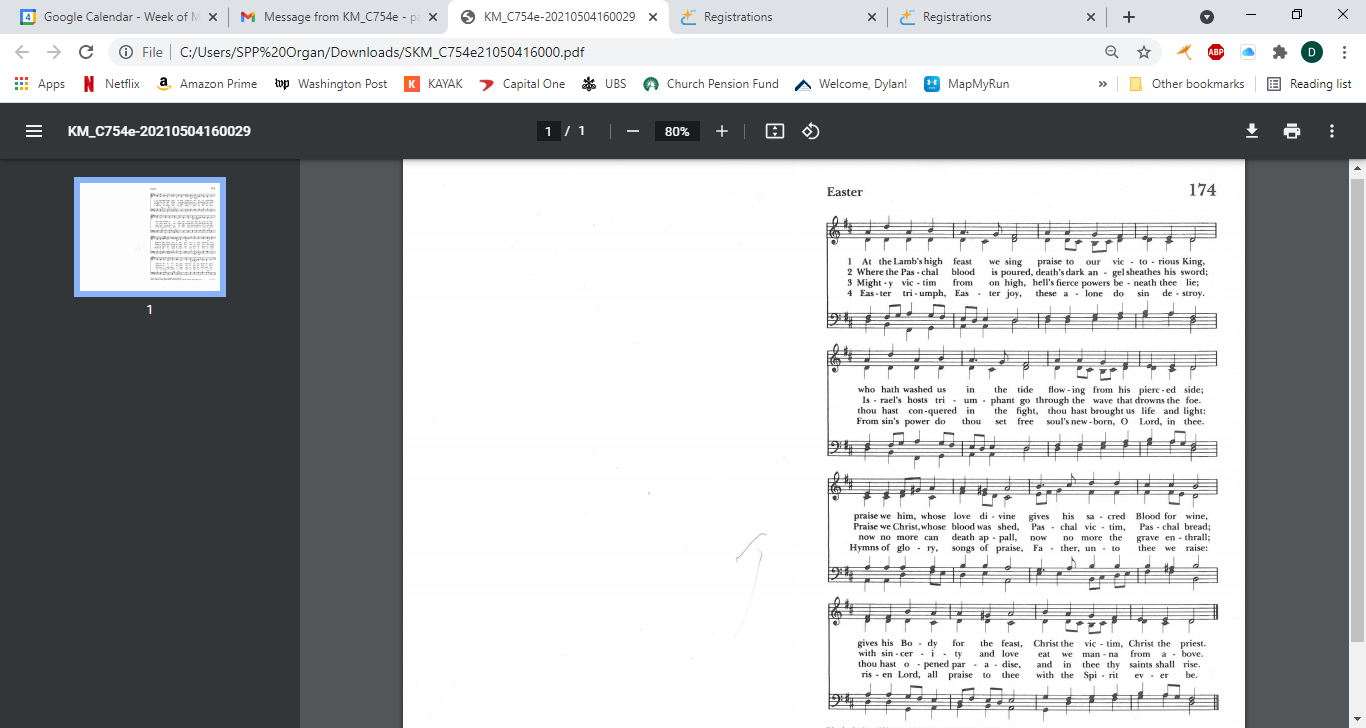 OPENING ACCLAMATIONCelebrant    	Alleluia. Christ is risen!People	The Lord is risen indeed! Alleluia.COLLECT FOR PURITYCelebrant	Almighty God, unto whom all hearts are open, all desires known, and from whom no secrets are hid: Cleanse the thoughts of our hearts by the inspiration of thy Holy Spirit, that we may perfectly love thee, and worthily magnify thy holy Name; through Christ our Lord. Amen.KYRIE ELEISON  Kyrie eleison.							Lord, have mercy upon us.Christe eleison.						Christ, have mercy upon us.		Kyrie eleison.							Lord, have mercy upon us.GLORIA IN EXCELSIS DEOGlory be to God on high, and on earth peace, good will towards men.We praise thee, we bless thee, we worship thee, we glorify thee, we give thanks to thee for thy great glory, O Lord God, heavenly King, God the Father Almighty.O Lord, the only-begotten Son, Jesus Christ; O Lord God, Lamb of God, Son of the Father, that takest away the sins of the world, have mercy upon us. Thou that takest away the sins of the world, receive our prayer. Thou that sittest on the right hand of the Father, have mercy upon us.For thou only art holy; thou only art the Lord; thou only, O Christ, with the Holy Ghost, art most high 	in the glory of God the Father. Amen.COLLECT OF THE DAYCelebrant 	The Lord be with you.People 	And with thy spirit.Celebrant 	Let us pray.O God, who hast prepared for those who love thee such good things as pass man's understanding: Pour into our hearts such love toward thee, that we, loving thee in all things and above all things, may obtain thy promises, which exceed all that we can desire; through Jesus Christ our Lord, who liveth and reigneth with thee and the Holy Spirit, one God, for ever and ever. Amen.THE LITURGY OF THE WORDFIRST LESSON  Acts 10:44-48 While Peter was still speaking, the Holy Spirit fell upon all who heard the word. The circumcised believers who had come with Peter were astounded that the gift of the Holy Spirit had been poured out even on the Gentiles, for they heard them speaking in tongues and extolling God. Then Peter said, "Can anyone withhold the water for baptizing these people who have received the Holy Spirit just as we have?" So he ordered them to be baptized in the name of Jesus Christ. Then they invited him to stay for several days.Reader	The Word of the Lord.People	Thanks be to God.PSALM 98  Cantate Domino Sing to the Lord a new song,    			for he has done marvelous things.With his right hand and his holy arm  			has he won for himself the victory. 		The Lord has made known his victory;his righteousness has he openly shown in the sight of the nations.He remembers his mercy and faithfulness to the house of Israel,   			and all the ends of the earth have seen the victory of our God.Shout with joy to the Lord, all you lands;lift up your voice, rejoice, and sing.Sing to the Lord with the harp,with the harp and the voice of song. 		With trumpets and the sound of the horn   			shout with joy before the King, the Lord. 		Let the sea make a noise and all that is in it,    			the lands and those who dwell therein.Let the rivers clap their hands,and let the hills ring out with joy before the Lord, when he comes to judge the earth.In righteousness shall he judge the world   			 and the peoples with equity.THE HOLY GOSPEL  John 15:9–17 Deacon	The Lord be with you.People	And with thy spirit. Deacon	The  Holy Gospel of our Lord Jesus Christ according to John. People 	Glory be to thee, O Lord.Jesus said to his disciples, “As the Father has loved me, so I have loved you; abide in my love. If you keep my commandments, you will abide in my love, just as I have kept my Father’s commandments and abide in his love. I have said these things to you so that my joy may be in you, and that your joy may be complete.“This is my commandment, that you love one another as I have loved you. No one has greater love than this, to lay down one’s life for one’s friends. You are my friends if you do what I command you. I do not call you servants any longer, because the servant does not know what the master is doing; but I have called you friends, because I have made known to you everything that I have heard from my Father. You did not choose me but I chose you. And I appointed you to go and bear fruit, fruit that will last, so that the Father will give you whatever you ask him in my name. I am giving you these commands so that you may love one another.”Deacon 	The Gospel of the Lord.People 	Praise be to thee, O Christ.THE NICENE CREED Celebrant	I believe in one God,All	the Father Almighty,
maker of heaven and earth,
and of all things visible and invisible;And in one Lord Jesus Christ,
the only-begotten Son of God,
begotten of his Father before all worlds,
God of God, Light of Light,
very God of very God,
begotten, not made,
being of one substance with the Father;
by whom all things were made;	who for us men and for our salvation		came down from heaven,	and was incarnate by the Holy Ghost of the Virgin Mary,		and was made man;	and was crucified also for us under Pontius Pilate;
he suffered and was buried;
and the third day he rose again according to the Scriptures,
and ascended into heaven,
and sitteth on the right hand of the Father;
and he shall come again, with glory,		to judge both the quick and the dead;
whose kingdom shall have no end.And I believe in the Holy Ghost the Lord, and Giver of Life,
who proceedeth from the Father and the Son;
who with the Father and the Son together is worshiped		and glorified;
who spake by the Prophets.
And I believe one holy Catholic and Apostolic Church;
I acknowledge one Baptism for the remission of sins;
and I look for the resurrection of the dead,		and the life of the world to come. Amen.THE PEACECelebrant	The peace of the Lord be always with you.People	And with thy spirit.Then the Ministers and People may greet one another in the name of the Lord.THE HOLY COMMUNIONCelebrant	The Lord be with you.People	And with thy spirit.Celebrant	Lift up your hearts.People	We lift them up unto the Lord.Celebrant	Let us give thanks unto our Lord God.People	It is meet and right so to do.It is very meet, right, and our bounden duty, that we should at all times, and in all places, give thanks unto thee, O Lord, holy Father, almighty, everlasting God.But chiefly are we bound to praise thee for the glorious resurrection of thy Son Jesus Christ our Lord; for he is the very Paschal Lamb, who was sacrificed for us, and hath taken away the sin of the world; who by his death hath destroyed death, and by his rising to life again hath won forus everlasting life.Therefore with Angels and Archangels, and with all the company of heaven, we laud and magnify thy glorious Name; evermore praising thee, and saying,Celebrant and PeopleHoly, holy, holy, Lord God of Hosts:Heaven and earth are full of thy Glory.Glory be to thee, O Lord Most High.Blessed is he that cometh in the name of the Lord.Hosanna in the highest.The Celebrant continuesAll glory be to thee, O Lord our God, for that thou didst create heaven and earth, and didst make us in thine own image; and, of thy tender mercy, didst give thine only Son Jesus Christ to take our nature upon him, and to suffer death upon the cross for our redemption. He made there a full and perfect sacrifice for the whole world; and did institute, and in his holy Gospel command us to continue, a perpetual memory of that his precious death and sacrifice, until his coming again.For in the night in which he was betrayed, he took bread; and when he had given thanks to thee, he broke it, and gave it to his disciples, saying, “Take, eat, this is my Body, which is given for you. Do this in remembrance of me.” Likewise, after supper, he took the cup; and when he had given thanks, he gave it to them, saying, “Drink this, all of you; for this is my Blood of the New Covenant, which is shed for you, and for many, for the remission of sins. Do this, as oft as ye shall drink it, in remembrance of me.” Wherefore, O Lord and heavenly Father, we thy people do celebrate and make, with these thy holy gifts which we now offer unto thee, the memorial thy Son hath commanded us to make; having in remembrance his blessed passion and precious death, his mighty resurrection and glorious ascension; and looking for his coming again with power and great glory. And we most humbly beseech thee, O merciful Father, to hear us, and, with thy Word and Holy Spirit, to bless and sanctify these gifts of bread and wine, that they may be unto us the Body and Blood of thy dearly-beloved Son Jesus Christ. And we earnestly desire thy fatherly goodness to accept this our sacrifice of praise and thanksgiving, whereby we offer and present unto thee, O Lord, our selves, our souls and bodies. Grant, we beseech thee, that all who partake of this Holy Communion may worthily receive the most precious Body and Blood of thy Son Jesus Christ, and be filled with thy grace and heavenly benediction; and also that we and all thy whole Church may be made one body with him, that he may dwell in us, and we in him; through the same Jesus Christ our Lord; By whom, and with whom, and in whom, in the unity of the Holy Ghost all honor and glory be unto thee, O Father Almighty, world without end. AMEN. THE LORD’S PRAYERCelebrant	And now as our Savior Christ hath taught us, we are bold to say,	Our Father,All	who art in heaven,	hallowed be thy Name,	thy kingdom come,	thy will be done,		on earth as it is in heaven.	Give us this day our daily bread.	And forgive us our trespasses,		as we forgive those who trespass against us.	And lead us not into temptation,		but deliver us from evil.	For thine is the kingdom, and the power, and the glory,		for ever and ever. Amen.THE BREAKING OF THE BREADThe Celebrant breaks the consecrated Bread.A period of silence is kept.ECCE AGNUS DEIFacing the people, the Celebrant offers the following invitation                    	Behold the Lamb of God; behold him that taketh away the sins of the world.People	Lord, I am not worthy that thou shouldest come under my roof; but speak the word only, and my soul shall be healed.POSTCOMMUNION PRAYERCelebrant	Let us pray. Almighty and everliving God, People	we most heartily thank thee for that thou dost feed us, in these holy mysteries, with the spiritual food of the most precious Body and Blood of thy Son our Savior Jesus Christ; and dost assure us thereby of thy favor and goodness towards us; and that we are very members incorporate in the mystical body of thy Son, the blessed company of all faithful people; and are also heirs, through hope, of thy everlasting kingdom. And we humbly beseech thee, O heavenly Father, so to assist us with thy grace, that we may continue in that holy fellowship, and do all such good works as thou hast prepared for us to walk in; through Jesus Christ our Lord, to whom, with thee and the Holy Ghost, be all honor and glory, world without end. Amen.THE DISMISSALDeacon	Let us bless the Lord. Alleluia, Alleluia. People	Thanks be to God. Alleluia, Alleluia. 